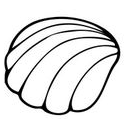 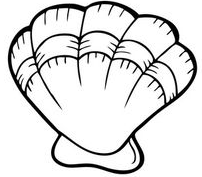 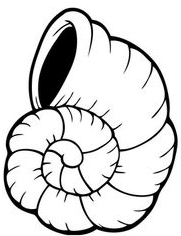 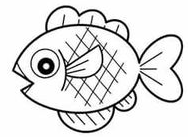 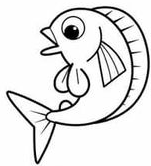 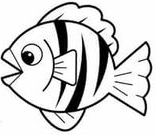 _______________           ______________    _______________           ______________  _______________           _______________________________             _______________                ________________                  ________________              _________________           ______________